Guidance Notes                        				December 2020SAT (Juniors) and PSAT (9th and 10th)All juniors will be required to take the SAT exam which will be hosted by Brownstown High School on Tuesday, April 13th.  Freshman and Sophomores will take the Pre-SAT on April 14th and 15th. Students will be tested in the areas of Reading, Language, Writing, and Math, with components of Social Studies and Science built into the test questions.  Test preparation assistance is available at www.kahnacademy.org and www.collegeboard.org.  You can also access these websites through Mrs. Hardiek’ homepage.College Application Process (SENIORS)Mrs. Hardiek has met with seniors to assist them with the college process.  Some students have not finalized their plans.  Remember, if you are applying for a competitive program or plan on receiving any type of scholarship assistance, applications need to be turned in ASAP.  Seniors, please stop by the Guidance Office to finalize your plans.Scholarships (For Seniors unless otherwise noted)Burger KingMust maintain a GPA of 2.5 or higherMust work part time, fifteen hours per weekGo to  https://www.unigo.com/scholarships/all/burger-king-scholars-award/1794 for an applicationApproximately 2500 students can win $1000 each Must be submitted by Dec. 15th.SAE EngineeringMust intend to earn a degree in Engineering or a related scienceClass rank and ACT scores emphasizedGo to http://students.sae.org/awdscholar/scholarships  for an applicationAwards range from $400 to $10,000Deadlines vary depending on which engineering scholarship you are applying for, anywhere from Dec. 15th to March. 15th. CBAI Banking (Local)Essay required on The Importance of Community BankingAwards as high as $4000. A Brownstown Student could win up to $500.Turn into Guidance by Dec. 17th.Odenza Marketing Group Volunteer ScholarshipMust have contributed at least 50 hours of community serviceMust have a GPA of 2.5 or higherEssay: “If you could choose any organization to volunteer, what one would you choose and why.”Go to www.studentscholarships.org/college.php for an applicationAwards are $500 eachMust be submitted by Dec. 30th.Go Transcript Academic Scholarship ProgramEssays required: One is “Describe your most meaningful achievement”Go to www.gotranscript.com/scholarship-programAwards are $1000 eachMust be submitted by Dec. 30th.Design Thinking ScholarshipEssay required: How do you anticipate design thinking or design tools will impact you or your career choice?Awards are $1000 eachDeadline Dec. 31st.CC Bank’s Young Scholars Scholarship:Must have a minimum GPA of a 3.0Essay required about community service and how it has shaped you.Go to: https://studentscholarships.org/scholarship/13729/cc_bank_s_young_scholars_scholarship_scholarship.phpAwards are $2000 eachDeadline is Dec 31st.GE – Reagan FoundationLooking for students who demonstrate leadership, drive, integrity, and leadershipLooking for examples of leadership, service, goals, and aspirations in the essayMust attend a four year collegeGo to http://www.reaganfoundation.org/ge-rfscholarships.aspx for an applicationTwenty students will win $10, 000 eachMust be submitted by Jan. 5th.Illinois State Historical SocietyEssay required on Abraham Lincoln and the Civil WarGo to www.historyillinois.org for an application.  Click on Scholarships Awards are $1000 eachMust be received by Jan. 15th. John F. Kennedy Profile in CourageMust write an essay on the political courage of a US elected officialGo to www.jfklibrary.org for an application, click on “Learn” then “Education”Awards range from $500 to $10,000Must be submitted on-line by Jan. 15th.MENSAMust write an essay describing academic and career goals, experiences, etc.Go to www.mensafoundation.org/scholarships Winners will receive $300 to $1000Must be submitted on-line by January 15th.Illinois State Scholar (State of Illinois)Based on a formula which combines class rank and SAT scoresNo monetary award but will have state recognitionStudents will be announced by Christmas break.Lake Land CollegeBased on an online application that asks about career goals, making your family/community a better place, and describing a significant change or experience in your lifeGo to www.lakelandcollege.edu/scholarship-opportunities/   for an application (log into your laker hub). Over 500 awards, some as high as $1500Must be submitted by Feb. 1st. Southwestern Electric (Area Scholarship)Must be an active member of Southwestern Electric CoopEssay required: How will you use your career/education to positively impact your community?Go to www.sweci.com for an application. Click on “Scholarship Program”Awards are $500 to $1000 eachMust be received by 4:30pm, Feb. 12th.Stand For the Silent Humanity RisingAny student 13 years of age or older is eligibleMust choose a cause and describe how you have contributed to that causeGo to www.humanityrising.orgAwards are as high as $2500Deadline is on a rolling basis.  They review applications every month. 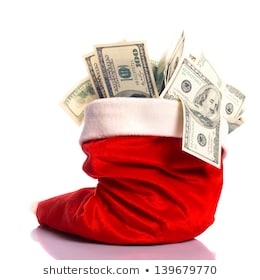 